HELPFUL APPSThe Office of Accessibility Resources 137 Killian Annex 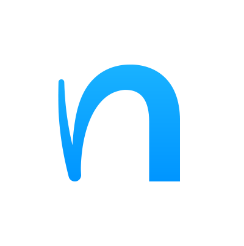 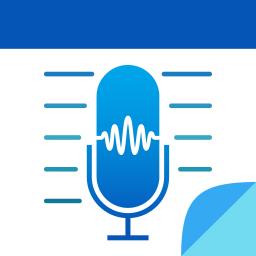 AudioNote 2
Track audio recordings that 
are linked to your notes.
       Nebo
       Take smarter notes by using                        I      interactive ink.  Supernotes
  Create notes with photos 
  and recordings.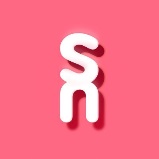   Evernote                                               iThe ultimate digital notebook.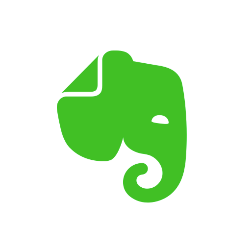 Remember the Milk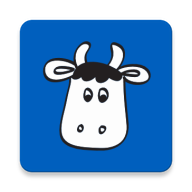 Add assignments & prioritize when coursework is due.Do! – Simple To Do List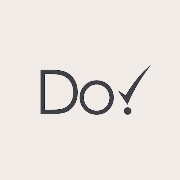 Create tasks you can prioritize. Includes ability to create widgets on your device’s home screen.Natural Readers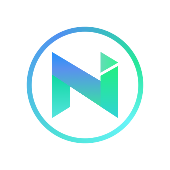 Reads any text pasted in its window or uploaded to webpage. Can converttext to a spoken sound file.Simple Text Reader (TTS Reader)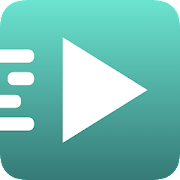 Reads plain text out loud. Can paste copied text, upload text files, or link web pagesSpeechNotes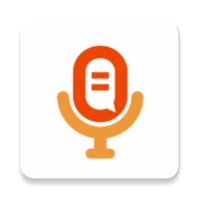 Online notepad that can enables your to type as you speak. Includes ability to export files.Just Press Record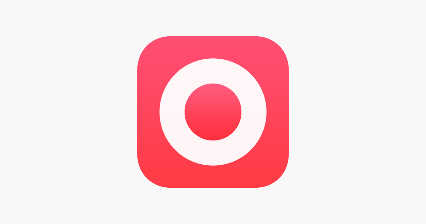 Transcription tool that allows editing and searching. Cloud and punctuation technology included. Flora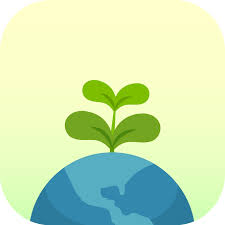 Grow a virtual tree that dies if you wake up your phone. Includes to-do list and habit tracker.Tide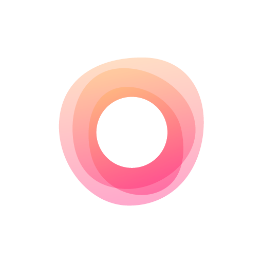 Focus timer with nature sounds. 